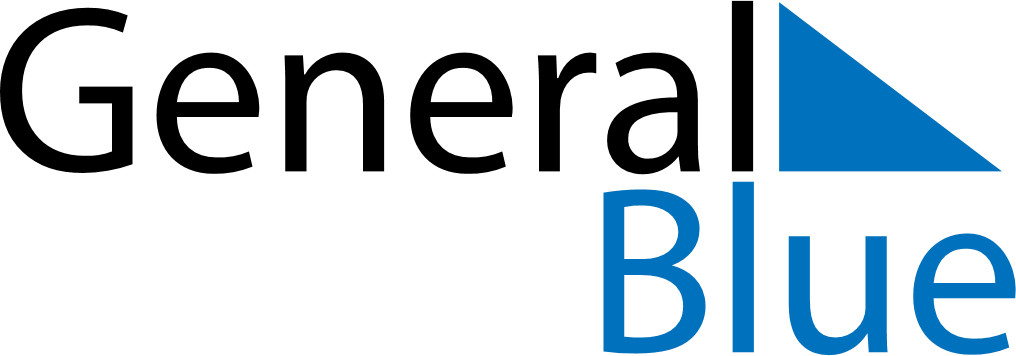 June 2024June 2024June 2024June 2024June 2024June 2024June 2024Guananico, Puerto Plata, Dominican RepublicGuananico, Puerto Plata, Dominican RepublicGuananico, Puerto Plata, Dominican RepublicGuananico, Puerto Plata, Dominican RepublicGuananico, Puerto Plata, Dominican RepublicGuananico, Puerto Plata, Dominican RepublicGuananico, Puerto Plata, Dominican RepublicSundayMondayMondayTuesdayWednesdayThursdayFridaySaturday1Sunrise: 6:04 AMSunset: 7:18 PMDaylight: 13 hours and 14 minutes.23345678Sunrise: 6:04 AMSunset: 7:19 PMDaylight: 13 hours and 15 minutes.Sunrise: 6:04 AMSunset: 7:19 PMDaylight: 13 hours and 15 minutes.Sunrise: 6:04 AMSunset: 7:19 PMDaylight: 13 hours and 15 minutes.Sunrise: 6:04 AMSunset: 7:20 PMDaylight: 13 hours and 15 minutes.Sunrise: 6:04 AMSunset: 7:20 PMDaylight: 13 hours and 16 minutes.Sunrise: 6:04 AMSunset: 7:20 PMDaylight: 13 hours and 16 minutes.Sunrise: 6:04 AMSunset: 7:21 PMDaylight: 13 hours and 17 minutes.Sunrise: 6:04 AMSunset: 7:21 PMDaylight: 13 hours and 17 minutes.910101112131415Sunrise: 6:04 AMSunset: 7:21 PMDaylight: 13 hours and 17 minutes.Sunrise: 6:04 AMSunset: 7:22 PMDaylight: 13 hours and 17 minutes.Sunrise: 6:04 AMSunset: 7:22 PMDaylight: 13 hours and 17 minutes.Sunrise: 6:04 AMSunset: 7:22 PMDaylight: 13 hours and 18 minutes.Sunrise: 6:04 AMSunset: 7:22 PMDaylight: 13 hours and 18 minutes.Sunrise: 6:04 AMSunset: 7:23 PMDaylight: 13 hours and 18 minutes.Sunrise: 6:04 AMSunset: 7:23 PMDaylight: 13 hours and 18 minutes.Sunrise: 6:04 AMSunset: 7:23 PMDaylight: 13 hours and 18 minutes.1617171819202122Sunrise: 6:04 AMSunset: 7:23 PMDaylight: 13 hours and 19 minutes.Sunrise: 6:05 AMSunset: 7:24 PMDaylight: 13 hours and 19 minutes.Sunrise: 6:05 AMSunset: 7:24 PMDaylight: 13 hours and 19 minutes.Sunrise: 6:05 AMSunset: 7:24 PMDaylight: 13 hours and 19 minutes.Sunrise: 6:05 AMSunset: 7:24 PMDaylight: 13 hours and 19 minutes.Sunrise: 6:05 AMSunset: 7:24 PMDaylight: 13 hours and 19 minutes.Sunrise: 6:05 AMSunset: 7:25 PMDaylight: 13 hours and 19 minutes.Sunrise: 6:06 AMSunset: 7:25 PMDaylight: 13 hours and 19 minutes.2324242526272829Sunrise: 6:06 AMSunset: 7:25 PMDaylight: 13 hours and 19 minutes.Sunrise: 6:06 AMSunset: 7:25 PMDaylight: 13 hours and 19 minutes.Sunrise: 6:06 AMSunset: 7:25 PMDaylight: 13 hours and 19 minutes.Sunrise: 6:06 AMSunset: 7:25 PMDaylight: 13 hours and 19 minutes.Sunrise: 6:07 AMSunset: 7:26 PMDaylight: 13 hours and 19 minutes.Sunrise: 6:07 AMSunset: 7:26 PMDaylight: 13 hours and 18 minutes.Sunrise: 6:07 AMSunset: 7:26 PMDaylight: 13 hours and 18 minutes.Sunrise: 6:07 AMSunset: 7:26 PMDaylight: 13 hours and 18 minutes.30Sunrise: 6:08 AMSunset: 7:26 PMDaylight: 13 hours and 18 minutes.